от 16.05.2016 г.			            	   		                                 № 507Об утверждении единого типаограждений автомобильныхдорог города МирногоВ связи с необходимостью улучшения внешнего вида ограждений автомобильных дорог города Мирного,  с целью практической реализации единой градостроительной и архитектурной политики на территории муниципального образования «Город Мирный» Мирнинского района Республики Саха (Якутия), руководствуясь Федеральным законом от 06.10.2003 № 131-ФЗ «Об общих принципах организации местного самоуправления в Российской Федерации», Правилами благоустройства и санитарного содержания территории МО «Город Мирный», ГОСТом Р 52606-2006 «Технические средства организации дорожного движения. Классификация дорожных ограждений», городская Администрация постановляет:Утвердить единый тип (эскиз) дорожного ограждения (приложение 1) для объектов улично-дорожной сети г. Мирного (приложение 2).Рекомендовать применять данный тип ограждений для установки на территории г. Мирного. Опубликовать настоящее Постановление в порядке, установленном Уставом МО «Город Мирный». Настоящее Постановление вступает в силу со дня его официального опубликования.5.       Контроль исполнения настоящего Постановления оставляю за собой.И.о. Главы города                                                                                 С.В. КорниловПриложение 1 к Постановлению городской Администрации от 16.05.2016  № 507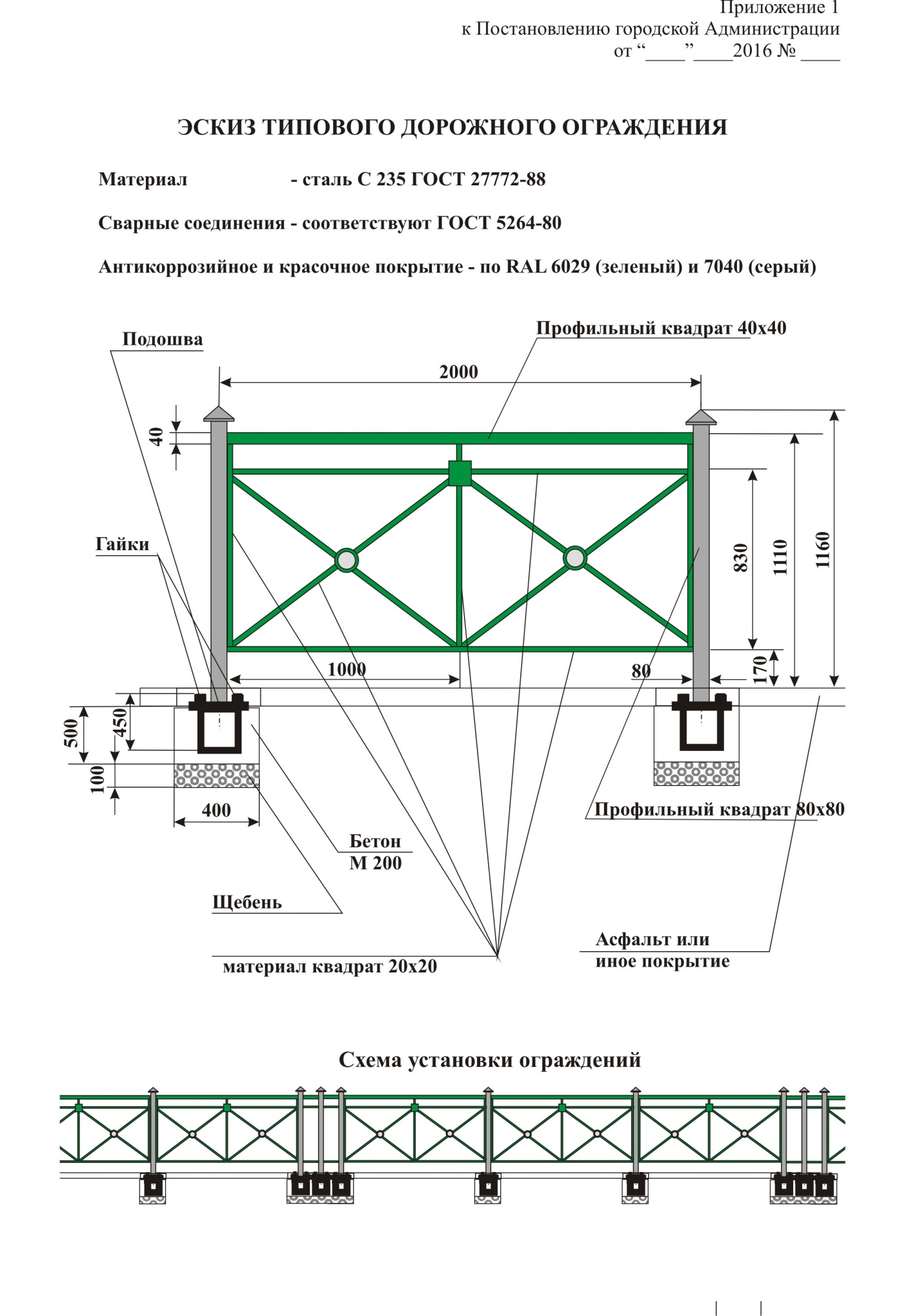 Приложение 2к Постановлению городской Администрации от 06.05.2016  № 507ПЕРЕЧЕНЬ УЛИЦ ГОРОДА МИРНОГОАДМИНИСТРАЦИЯМУНИЦИПАЛЬНОГО ОБРАЗОВАНИЯ«Город Мирный»МИРНИНСКОГО РАЙОНАПОСТАНОВЛЕНИЕ 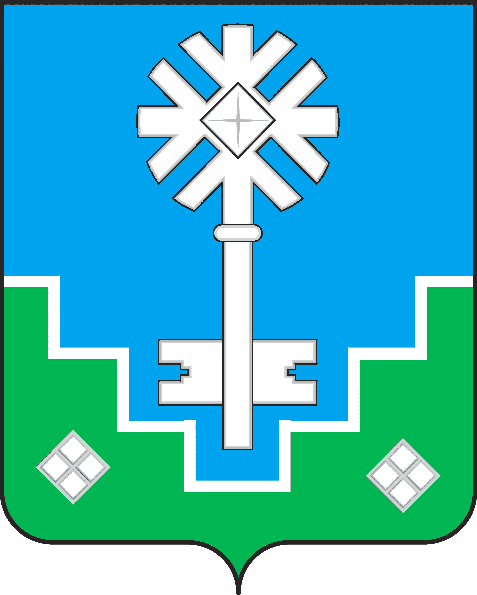 МИИРИНЭЙ ОРОЙУОНУН«Мииринэй куорат»МУНИЦИПАЛЬНАЙ ТЭРИЛЛИИ ДЬАhАЛТАТАУУРААХНаименование топонимаПримечаниепроспект Ленинградскийулица Ленинаулица 40 лет Октябряулица Комсомольскаяулица Тихоноваулица Советскаяулица Аммосовашоссе 50 лет Октябряулица Звезднаяулица Московскаяулица Павловаулица Ойунскогоулица Индустриальнаяулица Солдатова